                                Стандарт породы  № 1.38 WKUМайоркская Овчарка ( Perro de Pastor Mallorquin )Страна происхождения – ИспанияКлассификация WKU   -  1 группа, овчаркиДата последних дополнений стандарта -  10.03.2014Применение – пастух, охрана, полицейская, спортивная собака, собака – компаньон.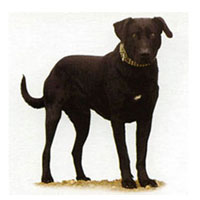 История породы. Данная порода получила свое первоначальное распространение на Балеарских островах. Её первоначальное появление датируется 16-17 веком. Изначально они использовались в качестве пастушьих собак, причем они прекрасно справлялись как с овцами и свиньями, так и с коровами. Во времена существовавшей моды на собачьи бои эту породу использовали в качестве бойцовой. Впоследствии эти собаки стали выполнять  роль сторожевых. Первый стандарт породы майоркской овчарки был утвержден в 1975 году. Сегодня порода является довольно редкой, и даже на Балеарских островах число собак с родословной невелико.Характер и темперамент. Неутомимые майорские овчарки – сильные и телом, и духом. Они отличные бегуны, храбрые защитники своей территории и довольно часто выясняют своё превосходство среди других собак (будущие хозяева, готовьтесь – такой питомец может быть драчуном и задирой). Однако с хозяевами эти собаки очень спокойны, ласковы, дружелюбны и сохраняют выдержку. Обычно независимые майоркские овчарки выбирают себе одного хозяина, к которому очень привязаны и которому верны. Посторонних собаки этой породы принимают неохотно. Ка де бестиар обладают хорошим умом, послушны и легко управляемы, однако этим собакам нужно серьёзное применение их энергии – как представители рабочей породы, безделье они не переносят. В любом случае, майоркская овчарка станет отличным компаньоном и стражем порядка в вашем доме.Внешний вид. Собака не слишком высокого роста и среднего веса, с красиво изогнутой, подчеркнутой линией низа. Окрас полностью черный или черный с белым пятном на груди, сложена пропорционально, сильная, мускулистая, крепкая и подвижная.Голова. Слегка клинообразная, хорошей формы и соразмерна туловищу, скорее большая, но не молосоидного типа. При осмотре сзади более широкая в верхней части, чем в нижней,  массивная, но не тяжелая; достаточно широкая. Линия спинки носа  расположена параллельно линии черепа.  Ширина головы между висками должна немного превышать (приблизительно на 1,2%) длину между надбровными дугами и затылочным бугром. Небольшая бороздка в первой трети серединной линии лба. Затылочный бугор четко выражен. Переход к морде выраженный, но не резко. Морда широкая, достаточно объемная, не заостренная, по мере перехода к черепной части становится шире и глубже. У длинношерстной разновидности («Ca cabrer») морда более вытянута. Переход обозначен. Нижняя челюсть прямая. Небо черного цвета. Губы  черного цвета; при закрытой пасти верхняя губа закрывает  нижнюю. Губы плотно прилегают к челюстям, в результате чего  уголки мало  заметны.Нос. Мочка нося, черная, большая, с широкими ноздрями, не разделена. Зубы. Зубы белые, хорошо развитые и правильно поставленные, прикус ножницеобразный, верхние крайние резцы с нижними клыками образуют хороший «замок». Коренные хорошо развиты. Полный комплект.Глаза. Глаза небольшие, с живым блеском, миндалевидной формы. Не выпуклые и не глубоко посаженные, находятся по центру, слегка раскосые. Цвет средний между светло- и темно - медовым. Выражение глаз загадочное, взгляд умный и одновременно печальный, в котором даже заметно некоторое недоверие. Веки тонкие, черные, плотно прилегающие.Уши. Свисающие, несколько отстают от головы. Небольшие относительно головы, треугольной формы, достигают внутреннего края  глаз, т.е.  их длина приблизительно равна длине черепа. Не купируются, умеренно толстые, высоко посаженные, концы ушей с заломами (один продольный сгиб и второй поперечный в первой трети). В состоянии покоя несколько оттянуты назад, в состоянии внимания поднимаются по поперечному сгибу, отделяясь от головы больше, чем обычно.Шея. Массивная, мускулистая и соответствует размерам головы и тела. Толстая с небольшим подвесом, цилиндрической формы, заметно расширяющаяся к  основанию. Шерсть жесткая и гладкая, ни тонкая, ни толстая, плотно прилегающая к шее в верхней части и по бокам, несколько отходит на нижней стороне.Корпус. В целом крепкий, с хорошими пропорциями, создает одновременное впечатление силы и легкости. Холка четко выраженная, расположена на одной высоте с крупом; межлопаточное пространство широкое и сильное. Спинопоясничная линия  прямая, горизонтальная, спина ровная, крепкая, широкая и сильная. Круп средней длины, слегка округлый, широкий, сильный и мускулистый, покатый. Верхняя часть должна быть на высоте холки. Грудь широкая и глубокая, доходит до локтей, ширина приблизительно равна длине шеи. Передняя часть груди немного выступающая. Ребра изогнутые (не плоские,  но и не круглые). Живот и бока  среднего объема. Живот подтянут, но не как у борзой, в то же время опущен не настолько, чтобы  считать его продолжением груди, что создает впечатление легкости.Передние конечности.  Крепкие, устойчивые с прямым поставом, параллельны по отношению друг к другу и перпендикулярны к земле при осмотре спереди и в профиль .Лопатки наклонные и сильные. Лопаточно - плечевой угол  115 градусов.  Плечи соответствуют длине лопатки. Локти направлены строго назад , прилегают к грудной клетке. Предплечья сильные, мускулистые, длинные, поставлены вертикально, угол хорошо обозначен. Пясти короткие и слегка наклонные. Передние лапы овальные (несколько короче и шире, чем у зайца), пальцы средней длины, сводистые, расположены близко, подушечка очень жесткая и черная. Межпальцевая перепонка не заметна.Задние конечности.  Мускулистые, сильные, с прямым поставом. Рельефная мускулатура хорошо развита. Тазобедренный угол около  115 градусов, аналогичен лопаточно -плечевому. Бедра сильные и мускулистые. Угол коленного сустава 130 градусов. Скакательный сустав расположен на высоте немного меньшей, чем 1/3 высоты в холке. Плюсны отчетливо выражены, отвесно поставлены. Задние лапы овальные, пальцы сводистые и  близко посаженные. Жесткая подушечка черного цвета. Когти загнутые, твердые, черные. Межпальцевая перепонка не выделяется. Могут рождаться с прибылыми пальцами или без них, в первом случае их следует удалить.Хвост. Поставлен горизонтально, в разрезе круглый, у основания толстый. В 8 см от основания слегка уплощается  в нижней  части и имеет эту форму на протяжении 10 см, затем снова принимает округлую, сужающуюся к кончику форму. Не купируется. Длина хвоста должна достигать скакательных суставов, но при этом он никогда не касается земли. Кисточки или подвеса нет, хотя допустимо, если они небольшие у собак старшего возраста. Длинношерстная разновидность породы имеет длинный и густой подвес на нижней стороне  хвоста. Положение хвоста: в спокойном состоянии держится опущенным вниз или слегка загнут, достает до скакательных суставов, при этом серьезным дефектом считается, если хвост касается земли. В движении поднимается дугой выше горизонтальной линии.Движения. Сильные, свободные и элегантные. Движения рысью по диагонали, с легким изгибом задней трети туловища по отношению к передней. Движение галопом свободное, быстрое, при этом задние конечности отчетливо отделяются от земли и ставятся перед передними, как если бы собака делала прыжки. Предпочитаемая форма движения, а также рабочая, - галоп.Кожа. Эластичная, без складок, плотная, светло серого цвета.Шерсть. Короткая, плотно прилегающая, при этом длина колеблется от 1,5 см до 3 см на спине. Подшерсток очень тонкий, не густой и плотно прилегает к коже. У длинношерстной разновидности остевой волос может слегка виться на спине, составляя приблизительно 7 см в зависимости от времени года, в зимний период длина максимальная. Подшерсток распределен равномерно, негустой, при нормальной длине увеличивает длину подвеса на хвосте, очесов на кончиках ушей и задней стороне конечностей. У обеих разновидностей подшерсток должен быть мягкий, плотный и достаточно тонкий.Окрас. Единственный допустимый цвет – черный, с оттенками от  угольного, обычного до смоляного. Белый цвет разрешен только на груди, в виде тонкого галстука под шеей и на передних и задних лапах. Черный вороной, угольный цвет оценивается наиболее высоко по сравнению с  обычным  и смоляным.Размеры.Рост.  У кобелей 66 – 73 см, у сук 62 – 68 см.Допустимо отклонение до 2 см в ту или иную сторону. Длина корпуса равна высоте холке. Длина морды равна длине черепной части головы. Длина черепа равна длине шеи.Вес.  35 -  42 кг.Примечание. Кобели должны иметь два развитых семенника, полностью опущенных в мошонку.Недостатки. Не значительные отклонения от указанного стандарта.Пороки.Легкий костяк, кобели в сучьем типе.Загруженность или истощение.Легкая, узкая или слишком широкая грубая голова.Длинная, резко опущенная или вздернутая  морда.Резкий или очень слабо выраженный переход ото лба к морде.Уши  слишком поднятые в состоянии покоя, очень большие, сильно отстающие от головы или плотно прилегающие к  ней.Выпуклые, светлые  глаза.Шея короткая, толстая, с подвесом.Узкая, запавшая холка.Провисшая, горбатая, узкая спина.Длинная, провисшая поясница.Прямой, узкий, резко скошенный круп. Прямозадость, высокозадость. Поджарый или слишком опущенный живот.Закрученный хвост, белый кончик.Белое пятно на груди превышает 5 см.Все пальцы на одной лапе белые.Отсутствие подшерстка.Не продуктивные. Связанные движения.Робость.Дисквалифицирующие пороки.Не стандартный окрас.Все отклонения от ножницеобразного прикуса. Отсутствие одного из клыков, резцов, моляров или более 3-х зубов в любом сочетании.Мочка носа розовая или белая.Глаза разного цвета, голубые. Купированные уши, негнущиеся в движении или почти негнущиеся в состоянии покоя, полустоячие или стоячие.Куцехвостость, с изломом, купированный хвост.Высота в холке более 74 см у кобелей и более 70 см у сук. Высота в холке менее 64 см у кобелей и менее 60 см у сук.Мягкая, тонкая, лохматая, кучерявая шерсть.Крипторхизм односторонний или полный.Трусость, не управляемая агрессия к человеку.. 